Objective of the program:Electronics and Communication Engineering is the specialized field concerned with the use of devices and systems for the acquisition or acceptance, processing, storage, display, analysis, protection, disposition, and transfer of information. Presently The branch of engineering deals with implementation of applications, principles and algorithms developed within many related fields, for example solid-state physics, radio engineering, telecommunications, control systems, signal processing, systems engineering, computer engineering, instrumentation engineering, electric power control, robotics, and many others. In view of the present scenario, this Student Workshop has been planned to increase the activities in research and devlopment among the undergraduate students of 2nd & 3rd year and Post graduate Students, regarding the leading edge technologies in electronics and communication engineering. This will help them for further academic studies and research work.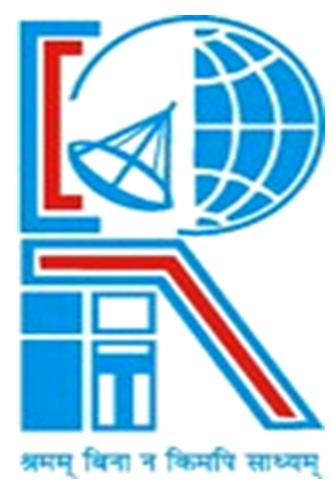 ADVISORY COMMITTEEProf. Sparshamoni Chatterjee, Chairman, RCCIIT and Former VC, BESU Dr. Ashoke Mondal, Officiating Principal, RCCIITMr. Chinmay Ghosal, Finance Officer, RCCIITMr. Biswanath Chakraborty, Coordinator, TEQIP-II, RCCIITORGANISING COMMITTEEMr. Abhishek Basu, Asst. Prof. ECE, ConvenerMr. Arpan Deyasi , Asst. Prof. ECE, ConvenerDr. Tirtha Sankar Das, Assoc. Prof  & HOD., ECE, RCCIITMrs. Arpita Banerjee (Roy)), Assoc. Prof , ECE, RCCIITMrs. Pampa Debnath Asst. Prof. ECE, MemberMr. Soham Sarkar, Asst. Prof.  ECE, MemberMr. Srijibendu Bagchi, Asst. Prof. ECE, MemberMrs. Arpita Ghosh, Asst. Prof.  ECE, MemberMrs. Tiya De Malakar, Asst. Prof.  ECE, MemberMr. Nandan Bhattacharyya, Asst. Prof.  ECE, MemberMr. Sujoy Mondal, Asst. Prof.  ECE, MemberMr. Anindya Basu, Asst. Prof.  ECE, MemberRegistration Fees: Registration Fee will be 150.00/Student.NO accommodation will be provided NO Spot Registration will be entertained The Program is only for 2nd and 3rd Year B.Tech Students, & PG Students Interested Candidates can apply by mailing a scanned copy of their duly filled-in Registration form to the following email id:arpan.deyasi@gmail.com / idabhishek23@yahoo.com  After receiving confirmation letter, original form along with registration fee must have to be submitted by 10.04.2015.Attendances at every session are mandatory to qualify for the certificates. Certificates will be issued on the concluding day of the Workshop.  “Leading Edge Technologies in Electronics and Communication Engineering”(LETECE-2015)(Student workshop Sponsored by TEQIP-II)Venue: RCC Institute of Information Technology20th April to 22nd April, 2015REGISTRATION FORM*Name: ________________________________________*Affiliation:__________________________________________________________________________________________________________________________________________________________________________________*Highest Qualification:____________________________Specialization: __________________________________Research Interest: _______________________________*Mobile/Landline: _______________________________*E-mail: ________________________________________**Food Habit:      Vegetarian               Non-Vegetarian*Applicant’s Signature:*Date:The above applicant will be permitted to participate in the Program LETECE-2015.Signature of the Principal/ Head of the Department with Seal** Tick the appropriate 		                       *MandatoryMission and Vision of Electronics and Communication Engineering Department:Vision: Ignite young minds into world class Electronics and Communication Engineers who become global leaders by making a difference to the world at large.Mission:To achieve excellent standards of value based quality education with market driven research orientation in order to create technologically superior and ethically strong manpower of global standards.Programme Educational Objectives of Electronics and Communication Engineering Department:The department will arrange to develop the graduates with the ability:To achieve early employment in Electronics, Communication as well as Information Technology enabled services with proper designation To enable student to analyze and solve Electronics Engineering problems by applying basic principles of mathematics, science, and engineering.To employ modern techniques, tools and skills to analyze and solve advanced hardware and software engineering problems in order to fulfil societal needs.To solve ethical, societal and environmental issues pertaining to electronics covering width and depth of related fields while conducting their professional work in multinational environment.To communicate effectively, ethically, & professionally with the electronics community and its stakeholders.To encourage graduates for higher education as well as research and development activities in allied fields.Programme Outcomes of Electronics and Communication Engineering Department:Engineering Knowledge: Implementation of acquired knowledge of Mathematics, Basic Sciences, Engineering Sciences, Generic Skills, Professional Subjects and Environmental Issues to the solution of open-ended electronics & communication engineering problems across the disciplines.Problem Analysis: Identify, formulate, review & explore research literature to solve problems of correlated domains relevant with industry reaching substantiated conclusions.Design/ Development of Solutions: Design prototype systems/ components/ models/ processes within realistic constraints that meet specified needs with appropriate consideration of safety and precautions related with environment and civilization. Conduct Investigations: Investigate complex problems applying research-based knowledge and methodologies including design of experiments, analysis and interpretation of data and synthesis of information for obtaining meaningful outcome.Modern Tool Usage: Use of appropriate techniques, skills, resources and interdisciplinary modern engineering and IT tools keeping in view of their limitations.Engineer and Society: Understanding the impact of engineering solutions in global, socio-economical, legal and cultural issues relevant to professional engineering practice. Environment and Sustainability: Familiarity with Information & Communication Technology, seeking pollution-free and energy friendly sustainable professional engineering solutions towards day-to-day societal and environmental complex problem contexts. Ethics: Commit to professional ethics and code of conduct following the norms of engineering practice.Individual and Team Work: Capacity to function as individual as well as team member by demonstrating positive attitudes and skills in personnel management and maintenance of human relations in multi/inter-disciplinary teams with a spirit of tolerance, patience and understanding. Communication: Communicate effectively to become able to write effective reports, logical thinking, design documentation, make effective presentations, give and receive clear oral and written instructions. Project Management and Finance: Demonstrate understanding and ability of project management and finance principles in multidisciplinary background.Life-long Learning: Desire to acquire knowledge on one’s own through libraries/data bases for contributing to knowledge assimilation, creation, dissemination & life-long learning.